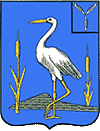  АДМИНИСТРАЦИЯБОЛЬШЕКАРАЙСКОГО МУНИЦИПАЛЬНОГО ОБРАЗОВАНИЯ РОМАНОВСКОГОМУНИЦИПАЛЬНОГО РАЙОНАСАРАТОВСКОЙ ОБЛАСТИРаспоряжение№ 5-р30 марта 2021 годас. Большой Карай О принятии на баланс  Большекарайского муниципального  образования Романовского  муниципального района Саратовской области объектов недвижимого имуществаВ соответствии с Федеральным законом 06 октября 2003 года № 131-ФЗ «Об общих принципах организации местного самоуправления в Российской Федерации», Гражданским кодексом Российской Федерации от 30.11.1994   №51-ФЗ, Уставом Большекарайского муниципального образования  Романовского муниципального района Саратовской области 1. Поставить объекты движимого имущества, указанные в приложении к настоящему Распоряжению на баланс    Большекарайского муниципального образования  Романовского муниципального района Саратовской области.2. Распоряжение вступает в силу со дня его официального обнародования.3. Контроль за исполнением настоящего распоряжения оставляю за собой.                                                                                       Приложение к распоряжениюот 30.03.2021  № 5-рПереченьобъектов недвижимости, принимаемых на баланс Большекарайского муниципального образования Романовского муниципального района Саратовской области  Глава Большекарайского   муниципального образования                               Н.В. Соловьева№ппНаименованиеАдрес местонахождение объектаКадастровый номерКоличество(шт.)Балансовая стоимость (тыс.руб.)1.Памятник погибшим в годы Великой Отечественной войны 1941-1945 г.г.Саратовская обл. Романовский р-н с.Большой Карай пл. Стоякина1Д64:29:100702:1686150,02Воинское захоронениеСаратовская обл. Романовский р-н с.Большой Карай пл. Стоякина,1В64:29:100702:1681110,0